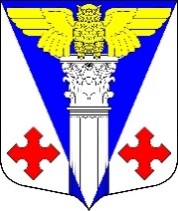 Совет депутатов  МО «Котельское сельское поселение» Кингисеппского муниципального района Ленинградской области(четвертого созыва)РЕШЕНИЕ«Об утверждении положения о постановке на учет воинских захоронений, выявленных на территории муниципального образования «Котельское сельское поселение» и увековечении имен погибших воинов» В соответствии с Федеральным законом от 06.10.2003 № 131-ФЗ «Об общих принципах организации местного самоуправления в Российской Федерации», Законом Российской Федерации от 14.01.1993 № 4292-1 «Об увековечении памяти погибших при защите Отечества», Федеральным законом от 12.01.1996 №8-ФЗ «О погребении и похоронном деле», Уставом муниципального образования «Котельское сельское поселение», Совет депутатов муниципального образования «Котельское сельское поселение»РЕШИЛ:1. Утвердить положение о постановке на учет воинских захоронений, выявленных на территории муниципального образования «Котельское сельское поселение» и увековечении имен погибших воинов, согласно приложению.	2. Опубликовать данное постановление в газете «Восточный берег» и разместить на официальном сайте муниципального образования «Котельское сельское поселение» в сети «Интернет».	3. Решение вступает в законную силу после его официального опубликования (обнародования).Глава муниципального образования                                Н.А. Таршев«Котельское сельское поселение»С полным текстом нормативного правового акта можно ознакомиться на официальном сайтеМО «Котельское сельское поселение» http://kotelskoe-adm.ru/documents/1099%7Bpage-2%7D.html?от 13.04.2021 г. № 123